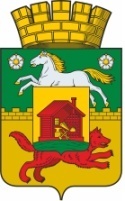 КОМИТЕТ ОБРАЗОВАНИЯ И НАУКИ АДМИНИСТРАЦИИ г. НОВОКУЗНЕЦКАОТДЕЛ ОБРАЗОВАНИЯ ЦЕНТРАЛЬНОго РАЙОНаПРИКАЗ  от 20.03.2024                                                                                                      №54«Об организации и проведениирайонной геологической олимпиады»В соответствии с планом работы отдела образования Центрального района на 2023-2024 учебный год ПРИКАЗЫВАЮ:1. Провести районную геологическую олимпиаду.2. Утвердить Положение о проведении районной геологической олимпиады (приложение 1).3. Утвердить состав организационного комитета районной геологической олимпиады (приложение 2).4. Контроль за исполнением приказа оставляю за собой.Зав. отделом образованияЦентрального района                                                                              М.В. ВалееваПриложение 1 к приказу             от 20.03.2024 №54ПОЛОЖЕНИЕо проведении районной геологической олимпиады1.1. Настоящее Положение определяет порядок организации и проведения районной геологической олимпиады (далее – Олимпиада).1.2. Олимпиада проводится согласно плану Отдела образования Центрального района города Новокузнецка по организации районных конкурсов и мероприятий с обучающимися на 2023/2024 учебный год.1.3. Общее руководство Олимпиадой осуществляет Отдел образования Центрального района.  Организацию и проведение Олимпиады осуществляет муниципальное бюджетное образовательное учреждение дополнительного образования «Городской Дворец детского (юношеского) творчества им. Н.К. Крупской» (далее – МБОУ ДО «ГДД(Ю)Т им. Н.К. Крупской»).Положение является официальным приглашением для участия в Олимпиаде.2. Цели и задачи2.1. Цель: пропаганда геологических знаний среди обучающихся образовательных организаций центрального района Новокузнецкого городского округа.2.2. Задачи:- выявить профессиональную ориентацию обучающихся;- популяризировать знания в области наук о Земле; - пробудить интерес к изучению геологических дисциплин и к геологии родного края;- формировать геологические навыки и умения;- воспитывать патриотические чувства к своему краю.3. Участники Олимпиады и условия участия.3.1. К участию в Олимпиаде допускаются команды образовательных организаций Центрального района Новокузнецкого городского округа и других организаций.4.2. Состав команды 3 человека.4.3. Олимпиада проводится по трём возрастным группам:- младшая группа – 1-4 классы; - средняя группа - 5-7 классы- старшая группа – 8-11 классы.4. Организация и сроки проведения 4.1. Олимпиада проводится с 16 апреля 2024 года по 17 апреля 2024 года в Центре туризма и краеведения МБОУ ДО «ГДД(Ю)Т им. Н.К. Крупской» (г.Новокузнецк, пр.Бардина, 5).4.2. Информационное письмо по условиям проведения Олимпиады размещено на сайте http://ctik.nvkznet.ru/, в социальной сети «ВКонтакте» - https://vk.com/ctik.nvkz.4.3. Заявки на участие в Олимпиаде по форме согласно приложению №1 к настоящему положению необходимо подать в электронном виде на электронную почту – centur42nvkz@yandex.ru до 11.04.2024. 4.4. Установочный семинар по вопросам проведения Олимпиады состоится 04 апреля 2024 года в 15-00 в Центре туризма и краеведения МБОУ ДО «ГДДЮТ им. Н.К. Крупской» (г. Новокузнецк, пр. Бардина, 5). 4.5. В помощь участникам Олимпиады, а также желающим получить дополнительные знания различных направлений геологии организованы консультации (по согласованию).4.6. Программа Олимпиады:I этап. Теоретический. Тест. Кроссворд.Участники демонстрируют знания теории геологических дисциплин (в рамках предлагаемых теоретических тем):«Наука геология». Цели и задачи геологии. Науки геологического цикла, методы и объекты их изучения. История развития минералогии и петрографии;«Строение Солнечной системы». Планеты, порядок расположения относительно Солнца. Деление на планеты-гиганты, планеты типа Земля. Метеориты, их классификация. Астероиды, их размещение, формы;«Геохронология». Геохронологическая и стратиграфическая шкалы. Абсолютное и относительное летоисчисление (только для старших групп);«Строение и размеры Земли». Внутреннее строение Земли. Граница Мохо. Два типа земной коры. Определение «геоид». «Выветривание». Виды выветривания. «Геологическая деятельность поверхностных текучих вод» (овраги, балки, сели). Разрушительная работа текучих вод;«Геологическая работа подземных вод». Типы подземных вод. Артезианские воды. Карст, причины его образования. «Геологическая деятельность рек». Водопады и пороги. Образование меандр и стариц. Донная и боковая эрозия, их отличия; «Вулканизм». Продукты извержения вулканов. Образование вулканов. Вулканические горные породы. Лава и как она образуется. Пояс постоянных температур. Гейзеры;«Месторождения полезных ископаемых».  Виды ПИ. Их добыча: карьеры, шахты, скважины.«Землетрясения». Типы землетрясений (тектонические, вулканические и др.). Шкала землетрясения. Гипоцентр и эпицентр землетрясений. Регистрация и прогноз землетрясений. Цунами;«Минералогия». Физические свойства минералов. Формы минералов и разновидности агрегатов минералов. Диагностические свойства. Синонимы минералов. Шкала твердости. Разновидности минералов;«Петрография». Классификация горных пород по происхождению. Структура и текстура горных пород (только для старших групп);«Занимательная геология».II этап. ПрактическийУчастники демонстрируют на практике:определение 3 образцов минералов по их диагностическим свойствам, демонстрируют знания их применения в народном хозяйстве. Знание формул, кроме минералов класса силикатов (только для старших групп);определение 2 образцов горных пород, их применения и происхождения;определение 2 образцов полезных ископаемых Кемеровской области, их применение и месторождения.Список минералов:(Для младшей возрастной группы)азурит, биотит, галит, галенит, гематит, гипс, графит, медь самородная, мусковит, кальцит, кварц (с разновидностями), киноварь, магнетит, малахит, молибденит, пирит, сера, тальк, флюорит, халькопирит, халцедон (с разновидностями).(Для средней возрастной группы)азурит, асбест, биотит, доломит, галит, галенит, гематит, гипс, графит, медь самородная, мусковит, кальцит, кварц (с разновидностями), киноварь, корунд, лимонит, магнетит, малахит, молибденит, пирит, сера, сильвин, сфалерит, тальк, флюорит, халькопирит, халцедон (с разновидностями).(Для старшей возрастной группы)К предыдущему списку добавить следующие минералы:апатит, аурипигмент, барит, берилл, гранаты (без разновидностей), полевой шпат (с разновидностями), псиломелан, родонит, сидерит, серпентин.При оценке этапа «Определение минералов» баллы присуждаются за правильные определения:а) название минерала – максимально 5 баллов;б) диагностика (не менее двух характерных свойств) – 2 балла;в) применение (не менее двух характерных свойств) – 2 баллаСписок горных пород: (Для младшей возрастной группы)гранит, базальт, пегматит, обсидиан, пемза, песчаник, боксит, мрамор. конгломерат, брекчия, известняк, доломит. (Для средней возрастной группы)гранит, базальт, пегматит, обсидиан, пемза, песчаник, боксит, мрамор. конгломерат, брекчия, известняк, доломит. (Для старшей возрастной группы)к предыдущему списку добавить следующие горные породы: габбро, уртит, порфирит, алевролит, кварцит, сланец (без деления).При оценке этапа «Определение горных пород» баллы присуждаются за правильные определения:а) название породы– максимально 5 баллов;б) происхождение – 2 балла;в) применение (не менее двух) – 2 баллаСписок полезных ископаемых области:(Для младшей возрастной группы)каменный уголь, железная руда, полиметаллическая руда, тальк, минеральная вода, базальт, гранит, ртутная руда, мрамор, бурый уголь, боксит, золото, доломит, глина огнеупорная, цеолит.К предыдущему списку добавить следующие виды полезных ископаемых: (Для старшей возрастной группы)К предыдущему списку добавить следующие виды полезных ископаемых:фосфорит, уртит, пески формовочные, цементное сырье (известняк), марганцевая руда, кварцит.При оценке этапа «Определение полезных ископаемых» баллы присуждаются за правильные определения:а) название образца полезного ископаемого – максимально 5 балловб) применение (не менее двух) – 2 балла (за полное описание)в) название месторождений (не менее двух, если таковые имеются) – 1 балл, плюс 0.5 (за каждое).Этап «Личное первенство»Проводится отдельным этапом, результаты не входят в командное первенство.Участникам предлагается: тест и вопросы по темам олимпиады.     При оценке ответов на этапе «Личное первенство» баллы присуждаются за наиболее полное, логичное и правильное решение задачи. Максимальная оценка - 6 баллов. Дополнения других участников допустимы за меньшее количество баллов – 3-1 балл.  6.5. Принимая участие в Олимпиаде участники (ответственные лица) подтверждают и соглашаются, что любые материалы, связанные с Олимпиадой, не являются конфиденциальными и закрытыми.5. Организационный комитет Подготовку и проведение Олимпиады осуществляет организационный комитет (далее – Оргкомитет) в состав которого входят представители МБОУ ДО «ГДД(Ю)Т им. Н.К. Крупской».6. Жюри Олимпиады6.1. Жюри Олимпиадой формируется Оргкомитетом.6.2. Жюри обладает всеми полномочиями на протяжении всей Олимпиады.6.3. Решение жюри не оспаривается и изменению не подлежит.7. Подведение итогов Олимпиады7.1. Победители Олимпиады награждаются дипломами отдела образования Центрального района. 7.2. Участники получают сертификаты участника.  7.3. Результаты Олимпиады будут опубликованы на сайтах МБОУ ДО «ГДДЮТ им. Н.К. Крупской» - http://dtkrupskoy.ru/, Центра туризма и краеведения – http://ctik.nvkznet.ru/, в социальной сети «ВКонтакте» - https://vk.com/ctik.nvkz 7.4. Подведение итогов Олимпиады состоится 18 апреля 2024 года в Центре туризма и краеведения МБОУ ДО «ГДД(Ю)Т им. Н. К. Крупской» (г.Новокузнецк, пр. Бардина, 5). Место команды определяется по сумме баллов, набранных в двух этапах, по каждой возрастной группе. Отдельно выявляется победитель этапа «Личное первенство» - эрудит – геолог.8. Организационный взнос8.1. Участие в Олимпиаде проводится за счёт привлечённых средств. 8.2. Организационный взнос оплачивается в срок до 16.04.2024, путем перечисления денежных средств на расчетный счёт, НО БФ поддержки Городского Дворца детского (юношеского) творчества им. Н.К. Крупской. Реквизиты для оплаты в приложении №2 к настоящему положению.9. Контактная информацияАдрес: 654018, г. Новокузнецк, просп. Бардина, 5, Центр туризма и краеведения МБОУ ДО «ГДД(Ю)Т им. Н. К. Крупской».Телефон: (8-3843) 74-42-88, 8-913-120-1801 – Чубова Зинаида Николаевна,				        8-904-378-9783 – Шабалдин Игорь АлексеевичE-mail: centur42nvkz@yandex.ru; Сайт http://ctik.nvkznet.ru/Приложение №1 к Положению о проведении районной геологической олимпиадыЗаявка на участие в районной геологической олимпиадыот________________________________________________________________(полное наименование образовательной организации)Руководители команды______________________________________________				______________________________________________(ФИО (полностью) и телефонСостав команды:Дата ________________________Руководитель образовательной организации        	/_____________/М.П.Приложение №2 к Положению о проведении районной геологической олимпиадыРеквизиты для оплаты организационного взноса  Приложение 2 к приказу               от 20.03.2024 №54Состав организационного комитета№ п/пФамилия, имя (полностью)класс123КвитанцияКвитанциядобровольные родительские пожертвованиядобровольные родительские пожертвованияФИО ребенкаКоллектив Центр туризма и краеведенияСумма350Наши реквизиты:НО "Благотворительный фонд поддержки ГДД(Ю)Т                        им. Н.К. Крупской"Адрес: 654018, Кемеровская обл., г. Новокузнецк, ул. Циолковского, 78 А, помещение 33Директор фонда Панова Ольга Антоновна, тел. 77-92-87ИНН 4217092188, КПП 421701001, БИК 043209740АО «Кузнецкбизнесбанк»к/с 30101810600000000740р/с 40703810800000000398Валеева М.В.Заведующий Отделом образования Центрального района.  Грудинина А.Е.Директор МБОУ ДО «ГДД(Ю)Т им. Н. К. Крупской».Беликов В.А.Заместитель директора по безопасности жизнедеятельности МБОУ ДО «ГДД(Ю)Т им. Н.К. Крупской» (по согласованию).Чубова З.Н.Заведующий туристско-краеведческим отделом МБОУ ДО «ГДДЮТ им. Н.К. Крупской» (по согласованию).Шабалдин И.А.Педагог дополнительного образования МБОУ ДО «ГДДЮТ им. Н.К. Крупской» (по согласованию).Берлякова О.Г.Инженер-геоэколог II категории Кемеровского филиала ФБУ «ТФГИ по Сибирскому федеральному округу» (по согласованию).